Service Public d’Assainissement Non Collectif (SPANC)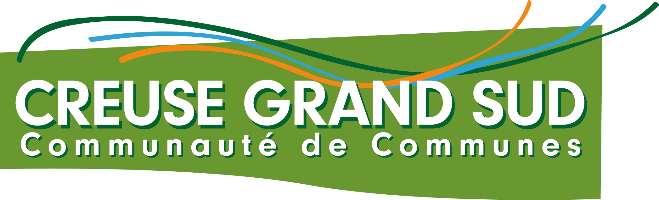 34 B rue Jules Sandeau BP4023200 AUBUSSONTél. : 06 23 24 14 00 – Mail : spanc@creuse-grand-sud.frDEMANDE D’ASSAINISSEMENT NON COLLECTIFATTENTION : Délai de demande de RDV à respecter d’au moins 1 moisDemandeur :Nom/prénom ou raison sociale (si société) : Date de naissance :Adresse :CP : Commune :Téléphone : E-mail :SIRET (obligatoire si société) :Lieu d’implantation des travaux :N° :Rue – lieu-dit :CP : Commune :Parcelle(s) cadastrale(s) (sections et n°) : Caractéristiques de l’immeuble desservi :Est-ce : Une remise aux normes de l’assainissement  Une construction neuve faisant l’objet d’une demande de permis de construire  Une transformation Un agrandissement Autre (précisez) : Nature de l’immeuble Une maison individuelle Un bâtiment artisanal (précisez) :  Un local professionnel (précisez) :  Autre (précisez) : Usage de l’immeuble Résidence principale Résidence secondaire Usage locatif Autre (précisez) :  Nombre de chambres :  Nombre de pièces principales (nombre de chambres +2): Nombre d’usagers :	 Immeuble alimenté par le réseau publique d’eau potableTerrain récepteur :Surface du terrain :m²  Disponible pour l’assainissement : m²  Topographie :  plat ou peu pentu       pente supérieur à 10%Nappe d’eau à moins de 1 mètre de profondeur :  Oui   Non   Ne sait pasDestination des eaux pluviales : Nature du sol à 50 cm de profondeur :  Terre végétale  Argile  Sable  Roche  Ne sait pas Nature du sol à 1 m de profondeur :  Terre végétale  Argile  Sable  Roche  Ne sait pas Un étude de sol a été réalisée :  Oui   Non  (si oui, merci de la joindre au présent dossier)Existe-t-il un puits dans un rayon de 50 m de la future installation d’assainissement non collectif ?  oui  nonSi oui, merci de les faire apparaitre sur les plans joints au projet Puits vous appartenant (nombre et usage) :  Puits voisin(s) (nombre et usage) :Ce(s) puits a-t-il/ont-ils fait l’objet d’une déclaration en mairie ?  oui (la joindre au dossier)  nonCaractéristiques (type, volume, linéaire) de l’installation d’assainissement envisagée : (Partie à compléter rigoureusement afin d’instruire le dossier) Filières traditionnelles	Prétraitement :	 Fosse toutes eaux         Préfiltre         Bac à graisse         Fosse septique (uniquement en réhabilitation)Volume : 	Traitement : Tranchées d’épandage     Filtre à sable (précisez)    Tertre d’infiltration    Filtre planté    Filtre compactPrécisions et dimensions : 	 Filières non traditionnelles Filière compacte	Fabricant et modèle :	Nombre EH (Equivalents-habitants) :	N° agrément : Microstation	Fabricant et modèle :	Nombre Eh (Equivalents-habitants) :	N° agrément : Phytoépuration	Fabricant et modèle :	Nombre Eh (Equivalents-habitants) :	N° agrément :Evacuation des eaux traitées (pour les systèmes drainés et filières non traditionnelles)  Infiltration dans le sol en place (précisez) :    Réseau pluvial : privé sur la parcelle du projet  privé sur la parcelle voisine  communal  départemental Fossé : privé sur la parcelle du projet  privé sur la parcelle voisine  communal  départemental Autre : Si le rejet s’effectue hors de la parcelle du projet (réseau pluvial, fossé ou autre), il est nécessaire d’obtenir une autorisation du propriétaire ou du gestionnaire du milieu récepteur (commune, département, propriétaire privé)Concepteur/installateur du projet (le cas échéant)Nom :Coordonnées :=Adresse de facturation (si différente du demandeur) Nom/prénom ou raison sociale (si société) :Adresse :CP : Commune :Téléphone : E-mail :SIRET (obligatoire si société) :Après chaque prestation de contrôle, une facture vous sera adressée. Le montant des prestations est fixé par délibération du conseil communautaire. Un titre de recette de la trésorerie vous sera adressé après la réalisation de la prestation. Le tarif applicable est celui en vigueur à la date de réalisation du contrôle. Tarifs en vigueur : Pièces à joindre à la demande : Un plan de situation de la parcelle (extrait cadastral) Un plan d’implantation sur lequel figure l’immeuble, les évacuations (eaux ménagères et eaux vannes), la filière ANC envisagée, limites de propriétés, captages et puits, arbres, passages de véhicule, sens de la pente  Le cas échéant :  Etude de filière et de sol remise par le bureau d’études  Autorisation écrite du propriétaire du lieu de rejet des eaux traitées Extrait des servitudes liées à l’assainissement (ex : servitude de tréfonds de passage des canalisations, etc)Dossier à envoyer par mail à l’adresse : spanc@creuse-grand-sud.fr ou par courrier au siège de la collectivitéContrôle de conception : 130,00 €                       Contrôle de bonne exécution: 110,00 €Engagement du demandeurLe propriétaire soussigné, certifie exacts les renseignements fournis ci-dessus et s’engage à :Ne pas entreprendre de travaux avant l’approbation du dossier par le Service Public d’Assainissement Non Collectif de la Communauté de communes Creuse Grand Sud.Réaliser l’installation d’assainissement en son entier, conformément à la réglementation en vigueur et au projet tel qu’il aura été autorisé.Prévenir le SPANC dès le début des travaux et avant le recouvrement des dispositifs afin d’effectuer le contrôle de bonne exécution de l’installation d’assainissement Payer la redevance selon les tarifs fixés par la délibération Avoir pris connaissance du règlement de service A  Le Signature manuelle ou nom dactylographié 